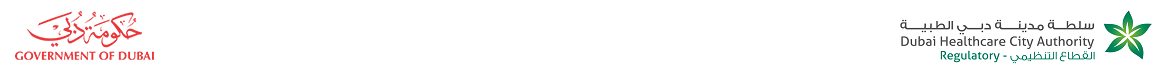 Dubai Healthcare City Authority Excellence Awards 2021Volunteerism Award Submission FormAll fields marked with an * are mandatoryTo fill in this section, please refer to the ‘nomination criteria (weight)’ for the Volunteerism Award. Please tell the assessors why you think you should receive this award and describe your contributions, volunteerism/humanitarian services to the society and outcomes and note the following*:Include evidence and information to establish the degree to which results indicate a significant benefit.Attach supporting information such as pictures, graphs and charts to illustrate results (name each document further below) Originality*:______________________________________________________________________________________________________________________________________________________________________________________________________________________________________________________________________________________________________________________________________________________________________________________________________________________________________________________________________________________________________________________________________________________________________________________________Outcome and added value *:__________________________________________________________________________________________________________________________________________________________________________________________________________________________________________________________________________________________________________________________________________________________________________________________________________________________________________________________________________________________________________________________________________________________________________________________________________________________________________________________________________________________________________________________________________________________________Submission document/s (maximum 25 pages including evidence)Supporting information (a maximum of 10 pages including a copy of your recent CV)Maximum file size should not exceed 40 Mb________________________________________________________________________________________________________________________________________________________________________________________________________________________________________________________________________________________________________________________________________________________________________________________________________________________________________________________________________________________________________________________________________________________________________________________________________________________________________________________________________________________________________________________________________________________________________________________________________________________________Terms and conditionsPlease refer to the terms and conditions published on the website. □ I understand and agree to the terms and Conditions of entry (please tick*).□ By accepting, I consent to the use of entry information, logo and images for marketing and company communication purposes for the award (please tick*).Entry submission deadline: May 20, 2021All entries will be acknowledged by email.If your submission is shortlisted, you will be required for a virtual interview between 1st and 10th June 2021.Should you have any queries, please email dhcc-excellence-awards@dhcr.gov.ae